Levan TsagareliGedichtanalyseArbeitsblätter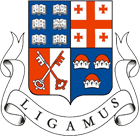 Tbilissi2012Aufgabe 1. Reime nach der Silbenzahl, der phonologischen Struktur und morphologisch-lexikalischen BesonderheitenAufgabe 2. Reimschemata1. Paarreim			___2. Kreuzreim			___3. Umarmender Reim		___4. Haufenreim			___5. Schweifreim			___6. Kettenreim			___7. Waise			___A„Ein reiner Reim ist sehr begehrt,
doch den Gedanken rein zu haben,
die edelste von allen Gaben,
das ist mir alle Reime wert.“B„Ja, ich weiß, woher ich stamme,
Ungesättigt gleich der Flamme
Glühe und verzehr' ich .
Licht wird alles, was ich fasse,
Kohle alles, was ich lasse,
Flamme bin ich sicherlich“C„Ich geh' im Urwald für  hin...
Wie schön, dass ich im Urwald bin:
man kann hier noch so lange wandern,
ein Urbaum steht neben dem andern.“D„auf den hohen Felsenklippen
sitzen sieben Robbensippen
die sich in die Rippen stippen
bis sie von den Klippen kippen“E„Als die Römer frech geworden,
zogen sie nach Deutschlands Norden.
Vorne mit Trompetenschall
der General und Feldmarschall,
Herr Quinctilius Varus.“F„Wir schreiten auf und ab im reichen Flitter
Des Buchenganges beinah bis zum Tore
Und sehen außen in dem Feld vom Gitter
Den Mandelbaum zum zweitenmal im Flore.

Wir suchen nach den schattenfreien Bänken.
 wo uns niemals fremde Stimmen scheuchten
In Träumen unsre Arme sich verschränken.
Wir laben uns am langen milden Leuchten.“G„Auf halbem Weg des Menschenlebens fand
ich  in einen finstern Wald verschlagen,
Weil ich vom rechten Weg  abgewandt.
Wie schwer ist’s doch, von diesem Wald zu sagen,
Wie wild, rauh, dicht er war, voll Angst und Not;
Schon der Gedank’ erneuert noch mein Zagen.
 
Nur wenig bitterer ist selbst der Tod;…Aufgabe 3. Reime nach der Stellung im VersArbeitsblatt 2Aufgabe 1: Ordnen Sie zu: Jambus, Trochaus, Daktylus, Anapäst oder Spondeus?golden, überrascht, vereint, Freude, Taktstock, umgedreht, hinan, Gesicht, Himmel, schwebende, Diktatur, Stabreim, Abschied, lebhaft, Weltschmerz, Wohnungstür, genug, Autogramm.Aufgabe 2: Welcher von den Versen ist jambisch, trochäisch, daktylisch oder anapästisch?“Wie mein Glück, ist mein Leid”			______________________“Müde bin ich, geh’ zur Ruh’.”			______________________“Pfingsten, das liebliche Fest, war gekommen.”	______________________“Es schlug mein Herz, geschwind zu Pferde”	______________________Aufgabe 3: Beschreiben Sie die Versform. Was fällt Ihnen bei den Versübergängen und am Versende auf?A.Der Buchenwald ist herbstlich schon gerötet,So wie ein Kranker, der sich neigt zum Sterben,Wenn flüchtig noch sich seine Wangen färben,Doch Rosen sinds, wobei kein Lied mehr flötet.- auftaktlose Fünfheber mit Einzelsenkungen und zweisilbigem Schluss.B.Schlummernd im schwellenden GrünLiegst du, wo Lüfte dich fächeln!Mädchen, was spiegelt dies Lächeln,Spiegelt dies zarte Erglüh’n?____________________________________________________________________________________________.Aufgabe 4: Bestimmen Sie die Versform.Arbeitsblatt 3Aufgabe 1. Beschreiben Sie folgende Strophenformen, indem Sie die Tabelle ergänzen:VolksliedstropheAm Brunnen vor dem Tore,da steht ein Lindenbaum.Ich träumt' in seinem Schattenso manchen süßen Traum.KirchenliedstropheDu guter, alter, blinder Mann,Wie ist mein Herz dir zugetan!Nimm dieses Herzens heißen DankFür deinen göttlichen Gesang.Chevy-Chase-StropheIm Felde schleich ich still und wildGespannt mein Feuerrohr. Da schwebt so licht dein liebes BildDein süßes Bild mir vor.VagantenstropheEs läutet beim Professor Stein,Die Köchin rupft die Hühner.Die Minna geht: wer kann das sein? –Ein Gaul steht vor der Türe.RomanzenstropheDämmrung senkte sich von oben,Schon ist alle Nähe fern;Doch zuerst emporgehobenHolden Lichts der Abendstern!Neue Formen vierzeiliger Strophen im 20. Jh.Sein Blick ist vom Vorübergehn der Stäbeso müd geworden, daß er nichts mehr hält.Ihm ist, als ob es tausend Stäbe gäbeund hinter tausend Stäben keine Welt.Aufgabe 2. Beschreiben Sie folgende Strophenformen, indem Sie die Tabelle ergänzen:TerzineViel königlicher als ein PerlenbandUnd kühn wie ein junges Meer im Morgenduft,So war ein großer Traum – wie ich ihn fand.Durch offene Glastüren ging die Luft.Ich schlief im Pavillon zu ebner Erde,Und durch vier offne Türen ging die Luft –RotornellBlühende Myrte - Ich hoffte süße Frucht von dir zu pflücken; Die Blüte fiel; nun seh ich, daß ich irrte. StanzeNun sollen wir versagte Tage langeErtragen in des Widerstandes Rinde;Uns immer wehrend, nimmer an der WangeDas Tiefe fühlend aufgetaner Winde.Die Nacht ist stark, doch von so fernem Gange,Die schwache Lampe überredet linde.Laß dich’s getrösten: Frost und Harsch bereitenDie Spannung künftiger Empfänglichkeiten.Aufgabe 3. Beschreiben Sie folgende Strophenformen, indem Sie die Tabelle ergänzen:Der elegische DistichonWanderer, kommst du nach , verkündige dorten, du habest 
Uns hier liegen gesehn, wie das Gesetz es befahl.Sapphische OdenstropheAch, es hat dein brennendes Auge mir sichZugewandt, huldvolle Gespräche sprach es,Ja, ich sah’s anfüllen sich sanft, vergehn imTaue der Sehnsucht!Alkäische OdenstropheDu stiller Ort! in Träumen erschienst du fern    Nach hoffnungslosem Tage dem Sehnenden,        Und du mein Haus, und ihr, Gespielinnen,            Bäume des Hügels, ihr wohlbekannten!Asklepiadeische OdenstropheLange lieb ich dich schon, möchte dich, mir zur Lust,    Mutter nennen, und dir schenken ein kunstlos Lied,        Du, der Vaterlandsstädte            Ländlichschönste, so viel ich sah.Arbeitsblatt 4Aufgabe 1. Beschreiben Sie die kleinsten Gedichtformen.Haiku*	*	*furu ike ya
kawazu tobikomu
mizu no otoDer alte Weiher:
Ein Frosch springt hinein.
Oh! Das Geräusch des Wassers.*	*	*Stille -
den Fels durchdringt
das Zirpen der Zikade*	*	*Das Schlachtross
kommt allein zurück
Vom Baum fällt ein Blatt*	*	*Kein Himmel,
keine Erde - aber immer noch
fallen SchneeflockenGhaselDu, schöne Stunde, warst mir hold, so hold, wie keine noch, 
Ich seh dein Angesicht erglühn im Rosenscheine noch; 
So sah den Engel Gottes einst mit Wangen freudenrot 
Im Paradiese lächelnd nahn der Mensch, der reine noch. 
Du kamst mit ihr und flohst mit ihr, und seit ich euch verlor, 
Versehnt ich manchen trüben Tag in jenem Haine noch 
Und fragte klagend mein Geschick: »Bewahrst in deinem Schatz 
So holde Stunde du für  nicht eine, eine noch?« 
 mocht ich lauschen spät und früh: wohl flüsterts im Gezweig, 
Doch immer schweigt noch mein Geschick – ich lausch und weine noch.EpigrammGoldnes ZeitalterOb die Menschen im ganzen sich bessern? Ich glaub es, denn einzeln
Suche man, wie man will, sieht man doch gar nichts davon.Das deutsche ReichDeutschland? Aber wo liegt es? Ich weiß das Land nicht zu finden.
Wo das gelehrte beginnt, hört das politische auf.An die PhilisterFreut euch des Schmetterlings nicht: der Bösewicht zeugt euch die Raupe,
Die euch den herrlichen Kohl fast aus der Schüssel verzehrt.Aufgabe 2. Beschreiben Sie die romanischen Gedichtformen.TriolettDer erste Tag im Monat Maiist mir der glücklichste von allen.Dich sah ich und gestand dir frei,den ersten Tag im Monat Mai,dass dir mein Herz ergeben sei.Hat mein Geständnis dir gefallen,so ist der erste Tag im Monat Maifür  der glücklichste von allen.RondellFalterfreuden  

Ich seh den Falter sich entfalten.
Die Blume spürt den Falter kaum.
Sie kann ihn ohne Schwanken halten.
Er ist so federleicht wie Flaum
und will hier seines Amtes walten.
Ich seh den Falter sich entfalten.
Die Blume spürt den Falter kaum.
Wo süße Düfte sanft sich ballten,
da lockt der Nektar, Falters Traum.
Vergessen sind die regenkalten,
die trüben Tage,  Baum …
Die Sonne will mit Licht gestalten!
Ich seh den Falter sich entfalten …
Die Blume spürt den Falter kaum.RondeauAn die Ein rundum.Ihr wisset was für schwere klagen,für große schmerzen, sorg und plagenmich eure schönheit zart und reinund eurer braunen augen scheinschon lange zeit hat machen tragen.Was solt ich euch dan weiters sagen,weil uns die lieb zugleich geschlagen,dan das uns jetzt kan füglich sein,ihr wisset was.Derhalben länger nicht zu zagen,so wollet mir nu nicht versagenvil tausend küß für tausend pein;und weil wir beed jetzund allein,so lasset uns auch vollends wagenihr wisset was.GlosseSüße Liebe denkt in Tönen,Denn Gedanken stehn zu fern,Nur in Tönen mag sie gernAlles, was sie will, verschönen.Schönste! Du hast mir befohlenDieses Thema zu glossieren;Doch ich sag es unverhohlen:Dieses heißt die Zeit verlieren,Und ich sitze wie auf Kohlen.Liebtet ihr nicht, stolze Schönen!Selbst die Logik zu verhöhnen,Würd ich zu beweisen wagen,Daß es Unsinn ist zu sagen: Süße Liebe denkt in TönenZwar versteh ich wohl das SchemaDieser abgeschmackten Glossen,Aber solch verzwicktes Thema,Solche rätselhaften Possen ein gordisches Problema.Dennoch macht' ich mir, mein Stern!Diese Freude gar zu gern.Hoffnungslos reib ich die Hände,Nimmer bring ich es zu Ende, Denn Gedanken stehn zu fern.Laß, mein Kind, die span'sche Mode!Laß die fremden Triolette!Laß die welsche KlangmethodeDer Kanzonen und Sonette!Bleib bei deiner sapph'schen Ode!Bleib der Aftermuse fernDer romatisch süßen Herrn!Duftig schwebeln, luftig tänzelnNur in Reimchen, Assonänzeln, Nur in Tönen mag sie gern.Nicht in Tönen solcher GlossenKann die Poesie sich zeigen;In antiken VerskolossenStampft sie besser ihren ReigenMit Spondeen und Molossen.Nur im Hammerschlag und DröhnenDeutschhellenischer KamönenKann sie selbst die alten, kranken,Allerhäßlichsten Gedanken, Alles, was sie will, verschönen.Aufgabe 3. Beschreiben Sie die romanischen Gedichtformen.Sestine

Wenn durch die Lüfte wirbelnd treibt der Schnee,
Und lauten Fußtritts durch die Flur der Frost
Einhergeht auf der Spiegelbahn von Eis;
Dann ist es schön , geschirmt vom Wintersturm,
Und unvertrieben von der holden Glut
Des eignen Herde, zu sitzen still daheim.

O dürft' ich sitzen jetzt bei der daheim,
Die nicht zu neiden braucht den reinen Schnee,
Die mit der sonn'gen Augen sanfter Glut
Selbst Funken weiß zu locken aus dem Frost!
Beschwören sollte sie in mir den Sturm,
Und tauen sollte meines Busens Eis.

Erst muß am Blick des Frühlinges das Eis
Des Winters schmelzen, und nach Norden heim,
Verscheucht vom Lenzhauch, ziehn der laute Sturm;
Eh' ich darf ziehn dorthin, wo ich den Schnee
Der Hand will küssen, den, weil Winterfrost
Ihn nicht erschuf, nicht tötet Sommerglut.

Die Sehnsucht brennt in mir wie Sommerglut,
Aufzehrend innerlich wie mürbes Eis
Mein Herz, inmitten von des Winters Frost;
Und rastlos stäuben die Gedanken heim
Nach ihrem Ziel, sich kreuzend wie der Schnee,
Den flockend durcheinander treibt der Sturm.

O daß  fassend zu ihr trüg' ein Sturm,
Damit gestillet würde meine Glut!
Und dürft' ich als ein Flöckchen auch von Schnee
Nur, oder als ein Nädelchen von Eis
Das Dach berühren, wo sie ist daheim;
Nicht fühlen wollt' ich da des Winters Frost.

Wer fühlet, wo der Frühling atmet, Frost?
Wen schrecket, wo die Liebe sonnet, Sturm?
Wer kennet Ungemach, wo sie daheim?
Sie, die mir zuhaucht sanfte Lebensglut
So fern her über manch' Gefild von Eis
Und manch' Gebirg, bedeckt von rauhem Schnee.

Mit Blütenschnee schmückt sich der kahle Frost,
Das Eis wird Lichtkristall und Wohllaut Sturm,
Wo ich voll Glut zu dir  denke heim.KanzoneSô die bluomen ûz dem grase dringent,same si lachen gegen der spilden sunnen,in einem meien an dem morgen fruo,und diu kleinen vogellîn wol singentin ir besten wîse die si kunnen,waz wünne mac sich dâ gelîchen zuo?ez ist wol halb ein hîmelrîche.suln wir sprechen waz sich deme gelîche,sô sage ich waz mir dicke bazin mînen ougen hât getân,und taete ouch noch, gesaehe ich daz.Pindarische OdeIn seiner Fülle ruhet der Herbsttag nun, 
Geläutert ist die Traub und der Hain ist rot 
Vom Obst, wenn schon der holden Blüten 
Manche der Erde zum Danke fielen. 

Und rings im Felde, wo ich den Pfad hinaus, 
Den stillen, wandle, ist den Zufriedenen 
Ihr Gut gereift und viel der frohen 
Mühe gewähret der Reichtum ihnen. 

Vom Himmel blicket zu den Geschäftigen 
Durch ihre Bäume milde das Licht herab, 
Die Freude teilend, denn es wuchs durch 
Hände der Menschen allein die Frucht nicht.Aufgabe 4. Beschreiben Sie die folgenden Gedichtformen.Italienisches SonettZwei Reime heiß' ich viermal kehren wieder,
Und stelle sie, getheilt, in gleiche Reihen,
Daß hier und dort zwei eingefaßt von zweien
Im Doppelchore schweben auf und nieder.

Dann schlingt des Gleichlauts Kette durch zwei Glieder
Sich freier wechselnd, jegliches von dreien.
In solcher Ordnung, solcher Zahl gedeihen
Die zartesten und stolzesten der Lieder.

Den werd' ich nie mit meinen Zeilen kränzen,
Dem eitle Spielerei mein Wesen dünket,
Und Eigensinn die künstlichen Gesetze.

Doch, wem in mir geheimer Zauber winket,
Dem leih' ich Hoheit, Füll' in engen Gränzen.
Und reines Ebenmaß der Gegensätze.Englisches SonettMan spreche nicht bei treuer geister bund
Von hindernis! Liebe ist nicht mehr liebe
Die eine ändrung säh als ändrungs-grund
Und mit dem schiebenden willfährig schiebe

O nein, sie ist ein immer fester turm
Der auf die wetter schaut und unberennbar.
Sie ist ein stern für jedes schiff im sturm:
Man misst den stand, doch ist sein wert unnennbar.

Lieb' ist nicht narr der zeit: ob rosen-mund
Und -wang auch kommt vor jene sichelhand ...
Lieb' ändert nicht mit kurzer woch und stund,
Nein, sie hält aus bis an des grabes rand.

Ist dies irrtum der sich an mir bewies,
Hat nie ein mensch geliebt, nie schrieb ich dies.MadrigalWenn ich sechs Hengste zahlen kann,
 ihre Kräfte nicht die meine?
Ich renne zu und bin ein rechter Mann,
Als hätt ich vierundzwanzig Beine.
Drum frisch! Laß alles Sinnen sein,
Und grad mit in die Welt hinein!
Ich sag es dir: ein Kerl, der spekuliert,
Ist wie ein Tier, auf dürrer Heide
Von einem bösen Geist im Kreis herumgeführt,
Und ringsumher liegt schöne, grüne Weide.Arbeitsblatt 5Aufgabe 1. Welche Wortart wird im folgenden Gedichtabschnitt bevorzugt?Verfluchtes Jahrhundert! Chaotisch! Gesanglos!Ausgehängt du Mensch, magerster der Köder, zwischen Qual Nebel-Wahn Blitz.Geblendet. Ein Knecht. Durchfurcht. Tobsüchtig. Aussatz und Säure.Mit entzündetem Aug. Tollwut im Eckzahn. Pfeifenden Fieberhorns.Aufgabe 2. Wodurch zeichnen sich folgende Arten der Wiederholung aus?Aufgabe 3. Analysieren Sie folgenden Gedichtabschnitt im Hinblick auf die Wiederholungsstrukturen.Preise dem Engel die Welt, nicht die unsägliche, ihm 
kannst du nicht großtun mit herrlich Erfühltem; im Weltall, 
wo er fühlender fühlt, bist du ein Neuling. Drum zeig 
ihm das Einfache, das, von Geschlecht zu Geschlechtern gestaltet, 
als ein Unsriges lebt, neben der Hand und im Blick. 
Sag ihm die Dinge. Er wird staunender stehn; wie du standest 
bei dem Seiler in Rom, oder beim Töpfer am Nil.Aufgabe 4. Betrachten Sie folgende Emblemata und bestimmen Sie deren Hauptelemente (pictura, inscriptio, subscriptio).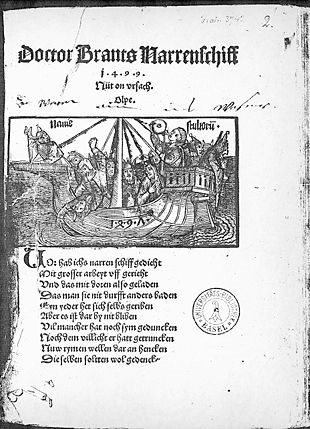 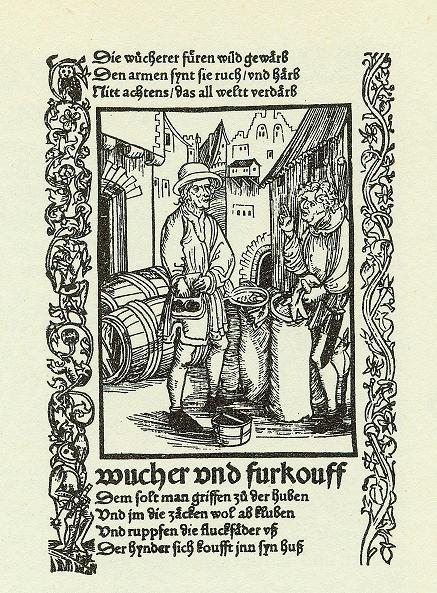 Aufgabe 5. Bestimmen Sie die Art der Allegorie - narrativ oder deskriptiv? implikativ oder explikativ?Kirschblüte bei der NachtIch sahe mit betrachtendem Gemüte 
Jüngst einen Kirschbaum, welcher blühte, 
In kühler Nacht beim Mondenschein; 
Ich glaubt', es könne nichts von größrer Weiße sein. Es schien, ob wär ein Schnee gefallen. 
Ein jeder, auch der kleinste Ast 
Trug gleichsam eine rechte Last 
Von zierlich-weißen runden Ballen. 
Es ist kein Schwan so weiß, da nämlich jedes Blatt, 
Indem daselbst des Mondes sanftes Licht 
Selbst durch die zarten Blätter bricht, 
Sogar den Schatten weiß und sonder Schwärze hat. 
Unmöglich, dacht ich, kann auf Erden 
Was Weißers aufgefunden werden. Indem ich nun bald hin, bald her 
Im Schatten dieses Baumes gehe, 
Sah ich von ungefähr 
Durch alle Blumen in die Höhe 
Und ward noch einen weißern Schein, 
Der tausendmal so weiß, der tausendmal so klar, 
Fast halb darob erstaunt, gewahr. 
Der Blüte Schnee schien schwarz zu sein 
Bei diesem weißen Glanz. Es fiel mir ins Gesicht 
Von einem hellen Stern ein weißes Licht, 
Das mir recht in die Seele strahlte. Wie sehr ich mich an Gott im Irdischen ergetze, 
Dacht ich, hat Er dennoch weit größre Schätze. 
Die größte Schönheit dieser Erden 
Kann mit der himmlischen doch nicht verglichen werden.West-Östlicher Divan
Buch der ParabelnAlle Menschen groß und klein
Spinnen sich ein Gewebe fein,
Wo sie mit ihrer Scheren Spitzen
Gar zierlich in der Mitte sitzen.
Wenn nun darein ein Besen fährt,
Sagen sie, es sei unerhört,
Man habe den größten Palast zerstört.Aufgabe 6. Finden Sie Symbole im folgenden Gedichtabschnitt. Versuchen Sie diese zu entziffern. Unter verschnittenen Weiden, wo braune Kinder spielen 
Und Blätter treiben, tönen Trompeten. Ein Kirchhofsschauer. 
Fahnen von Scharlach stürzen durch des Ahorns Trauer 
Reiter entlang an Roggenfeldern, leeren Mühlen.Aufgabe 7. Ordnen Sie zu. Begründen Sie Ihre Antwort.Arbeitsblatt 6Aufgabe 1. Lesen Sie folgende Ausschnitte aus Emil Staigers Schriften und äußern Sie Ihre Meinung dazu:“daß wir begreifen, was uns ergreift, das ist das eigentliche Ziel der Literaturwissenschaft.”“Das allersubjektivste Gefühl gilt als Basis der wissenschaftlichen Arbeit!”“Begabung wird erfordert, außer der wissenschaftlichen Fähigkeit ein reiches und empfängliches Herz, ein Gemüt mit vielen Saiten, das auf die verschiedensten Töne anspricht.”“Das Kriterium des Gefühls wird auch das Kriterium der Wissenschaftlichkeit sein.”Die literaturwissenschaftliche Arbeit beginnt mit der “Vorerkenntnis des ersten Gefühls, sie durchläuft die Phasen der biographischen und philologischen Prüfung und wird durch den Nachweis beschlossen, daß dieses erste Gefühl stimmt.”Aufgabe 2. Lesen Sie folgende Ausschnitte aus Emil Staigers Schriften. Unterstreichen Sie die wichtigsten Begriffe und äußern Sie Ihre Meinung dazu:A“Wir nennen Stil das, worin ein vollkommenes Kunstwerk – oder das ganze Schaffen eines Künstlers oder auch einer Zeit – in allen Aspekten übereinstimmt […] Im Stil ist das Mannigfache eins. Er ist das Dauernde im Wechsel. Daher denn alles Vergängliche unvergänglichen Sinn gewinnt durch Stil. Kunstgebilde sind vollkommen, wenn sie stilistisch einstimmig sind.”B“Dann fügt sich alles von selber zusammen. Von allen Seiten ruft es: Ja! Jeder Wahrnehmung winkt eine andere zu. Jeder Zug, der sichtbar wird, bestätigt, was bereits erkannt ist. Die Interpretation ist evident. Auf solcher Evidenz beruht die Wahrheit unserer Wissenschaft.”C“Ich sehe nämlich doch immer nur das, was mir persönlich zu sehen vergönnt, was mir in der ersten echten Begegnung am Kunstwerk aufgegangen ist. […] Ich habe mein Gefühl geprüft und habe den Nachweis erbracht, daß es stimmt.”Aufgabe 3. Lesen Sie folgenden Ausschnitt aus einer Kritik an Emil Staigers Ansatz und legen Sie Ihre Stellungnahme dar:“Eines wird deutlich: Werkinterpretation, wie sie Staiger und die von ihm inspirierte Zunft der Interpreten durchführt, ist Psychologie: Sie beschreibt bestimmte psychische Vorgänge, wobei sie freilich Termini benötigt, die andere Wissenschaftsbereiche bestimmt haben (z.B. die Phonetik oder die Literaturtheorie). Nur dadurch entsteht der Eindruck, als werde die Sache selbst beschrieben: das Kunstgebilde. Dieser Eindruck täuscht. Es wird nur etwas vom Gebilde, nämlich das Gefühl, das es hervorruft, eingefangen. Das Faktum, die Struktur des Gegenstands, wird in die Aufforderung zum Nacherleben eingearbeitet.” Arbeitsblatt 7Aufgabe 1. Lesen Sie folgende Ausschnitte aus Clemens Heselhaus’ Kritik an dem Ansatz der Werkinterpretation, ordnen Sie die Ausschnitte den Themenbeschreibungen zu und äußern Sie Ihre Meinung dazu:Kritik an der verkürzenden Übernahme des Prinzips des hermeneutischen Zirkels von Heidegger: Erkennen statt Verstehen.Kritik an der Vermischung von Auslegung einerseits, Form- oder Strukturbeschreibung andererseits.Kritik an der Interpretation als Erlebnis des Mitvollzugs des Ereignisses der Dichtung.Kritik an der Verfälschung der Aufgabe der Literaturwissenschaft durch die Rückführung der Interpretation auf menschliche Grundverhaltensweisen.____________________________________________________________________________________________________________________________________________________________________________Wo immer dem Wunsch nach Interpretation nachgegeben wird, hat man hinterher den Eindruck, daß es den Interpretationslüsternen weniger auf die methodische Technik, wie man interpretieren solle, ankommt, als auf das Erlebnis, durch die Interpretation das Ereignis der Dichtung mitvollziehen zu können. , wo die Wünsche einmal weitergehen, handelt es sich darum, selbst in den Stand zu kommen, je und je das Ereignis des Gedichts wiederholen zu können.____________________________________________________________________________________________________________________________________________________________________________Der Interpret kann also im vorgegebenen Text nicht nur die Vorstruktur seines eigenen Daseins erwarten, sondern auch die Anders-Struktur eines anderen Daseins. […] Der hermeneutische Zirkel hebt sich also auf in einen Zirkel der Erkenntnis, in welchem der Erkennende ein Erkannter wird und er sich willig oder unwillig der Überzeugungsmacht eines neuen Daseins überläßt. So scheint die echte Aufgabe der Interpretation erst dort zu beginnen, wo wir nicht nur “begreifen, was uns ergreift”, sondern wo wir ergreifen, was wir vorher nie begriffen haben. Nicht Verstehen ist das letzte Ziel der Interpretation, sondern Erkennen.____________________________________________________________________________________________________________________________________________________________________________Das eigentliche Thema der Literaturwissenschaft ist die Poetik als Gattungs- und Formenlehre und die Ästhetik als Philosophie der Dichtung. Die literarischen Formen und Aussagen sind geistige Muster und Möglichkeiten des In-der-Welt- und In-der-Zeit-Seins. Der hermeneutische Zirkel hebt sich erst in den Zirkel der Erkenntnis auf, wenn wir Formen und Aussagen nicht nur auf “Haltungen” zurückführen, sondern als Strukturen sehen lernen, in denen Möglichkeiten geistigen Daseins aufgehoben und gestaltet sind […].____________________________________________________________________________________________________________________________________________________________________________[…] der Auslegung geht es nach Hegel darum, “die tiefsten Interessen des Menschen, die umfassendsten Wahrheiten des Geistes zum Bewußtsein zu bringen und auszusprechen”, und sie muß auch bis zu diesem Punkte getrieben werden, der Formbeschreibung oder besser Strukturanalyse muß entsprechend darum gehen, die höchsten Interessen der Kunst und ihre Elemente zum Bewußtsein zu bringen und auszusprechen, und sie muß auch alles Erkennbare sichtbar und vernehmbar machen. Die Strukturanalyse soll den Zugang zum Gedicht erleichtern und das Kunstgesetz des Aufbaus, der Form und der Gestalt erläutern. Daraus ergibt sich von selbst, daß man eine Strukturanalyse auf jedes Gedicht, ob es “leicht” oder “schwer” ist, anwenden kann und daß eine Auslegung nur da sinnvoll ist, wo wirklich etwas auszulegen ist.Anhang 1Textbeispiele ottos mops ottos mops trotzt 
otto: fort mops fort 
ottos mops hopst fort 
otto: soso 

otto holt koks 
otto holt obst 
otto horcht 
otto: mops mops 
otto hofft 

ottos mops klopft 
otto: komm mops komm 
ottos mops kommt 
ottos mops kotzt 
otto: ogottogott aus: Ernst Jandl, Der künstliche Baum & Flöda und der Schwan (= luchterhand, e.j. poetische Werke, Band 4), S. 60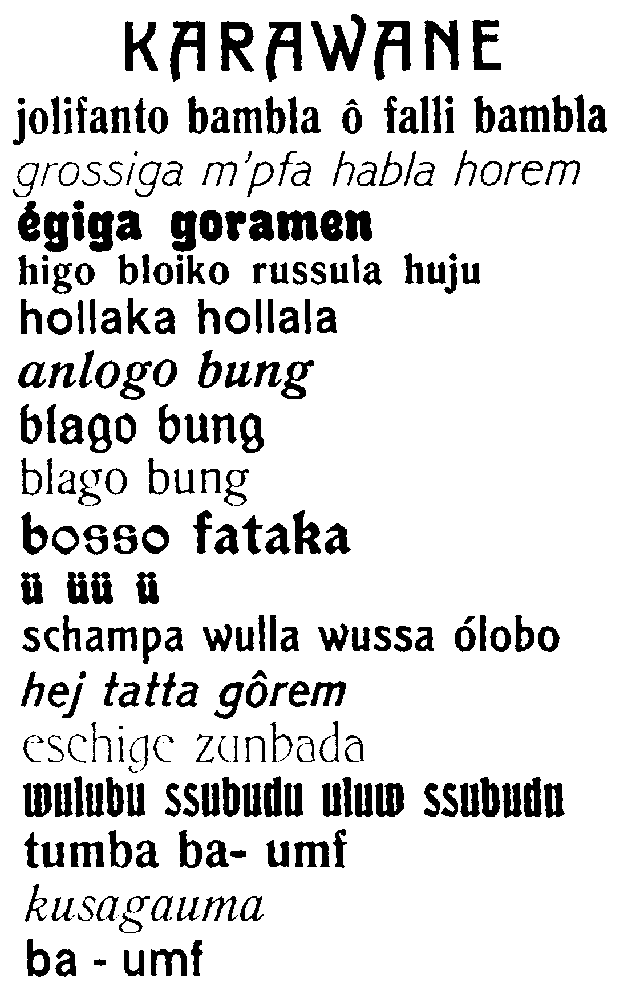 Christian MorgensternDie TrichterZwei Trichter wandeln durch die Nacht.Durch ihres Rumpfs verengten Schachtfließt weißes Mondlichtstill und heiterauf ihrenWaldwegu.s.w.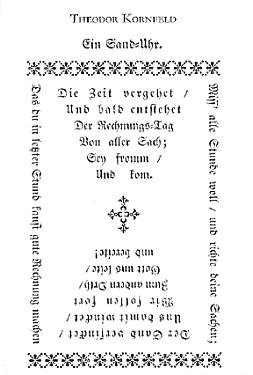 Arno Holz - NaturgedichteAuf einer WanderungZwischen Bergen im Sonnenschein
liegt am Fluss das Städtchen.Hier oben von meinem Meilenstein seh ich über alle Dächer.Kerzengrade steigt der Rauch.Durch einen blühenden Holunderbusch
unterscheide ich deutlich,
unter der alten Grünspankuppel,
die Turmuhr.Ein himmelblaues Zifferblatt mit weißen Zahlen.Noch drei kleine Striche,
und die gesamte Bürgerschaft
setzt sich pünktlich zu Mittag.Zwölf!Es ist heute Sonnabend, es gibt also überall Eierkuchen.Ich köpfe vergnügt eine Distel
und wandre weiter.Ode an aus: "Hier steht ein Mann - Walter Mehring 100"   von und mit Holger Münzer Manchmal berliner ick aus'n Traume. Und sooo'ne Träne kullert mir auf's Schemisett. Ick höre ümmassu: 'Nu sind wa frei im deutschen Raume!' - Nee, Emil, nich det ick dir flaume: Emil, angtre nanu: jloobst'n det?Ihr Spreeathener, rauh, mit defter Plauze,
Wir kenn'n uns doch - mir kommt ihr doch nich doof.
Der helle Deez - die wunderkesse Schnauze -
Der vierte Hinterhof mit Feez und Schwoof -
Die jriene Minna - und die Mutta Jrien -
Und sonntachs nach de Müggelberje peesen,
Mir wollt awas assähln von fremde Wesen?
    Mir nich, !
    Mir nich, !
    Ick war doch ümma mang Euch mang mit Herz und Breejen!
Det is der Dank -
                                is das der Dank?
                                                                Von wejen! Ihr duften Pankejöhrn - Ihr frechen Bollen!
Wir jing'n uns doch ins jleiche Freibad aal'n!
"Een Kissken, Schatz!"- "Herr Oba, noch sswee Mollen!" -
Der Mond da drob'n- der konnte uns wat mal'n!
Det war doch so - wir hatten doch wat los
Wenn wir zwee in de Lausekiste pennten.
Mir willste sahr'n von fremden Elementen?
    Nee sach ma bloß!
    Nee sach ma bloß!
    War ick nich ümma mang Dir mang mit Herz und Breejen?
Det is der Dank -
                                is das der Dank?
                                                                Von wejen ! Ihr Bowkes - und ihr "Blauen Abführmittel!"
Jetzt bin ick Neese, wenn's nach Treptow jeht? -
Nu brüllt ihr "Heil!" - und looft im braunen Kittel?
Wat denn? - Da hat woll eener dran jedreht?
Ick weeß doch, wo de Ferdeäppel blieh'n -
Ick stand doch Du und Du mit jedem Zossen,
Mir habt Ihr aus de Innung ausjeschlossen?
    Sach ma, Berlin,
    Schämste Dir nich?
    Ick bleibe mang Dir mang mit Schnauze, Herz und Brejen!
Wat is dein Dank -
                                das is dein Dank?
                                                                Von wejen !!! Robert GernhardtKönig Fußball Ein Akrotischon-Sonett, verfasst in der dunklen Zeit des SchiedsrichterskandalsKam einst so stolz daher in Purpurfarben! 
Ohn' allen Makel Szepter, Kugel, Krone. 
Erhobnen Hauptes saß er auf dem Throne 
Nach Herrscherart. Auf seinen Wink erstarben. 

Im ganzen Lande Handeln, Streben, Hasten. 
Gemeinsam ging das Riesenheer Getreuer 
Für seinen König samstags durch das Feuer 
Und fieberte in Stadien, vor dem Kasten. 

Stark schien das Glück. Und musste doch enteilen, 
Seit schnöde Schiris, Geier unter Tauben, 
Brutal auf Ehrlichkeit und Fairness pfiffen. 

Aufklagend hat das Fußballvolk begriffen: 
Land unter! Mit ihm Königstreu und Glauben. 
Läßt Zeit den Schlag vernarben? Gar verheilen? Monica ZürnWir lieben den TodRot winde den Leib, Brot wende in Leid, ende Not, Beil wird Leben. Wir, dein Tod, weben dein  dir in Erde. Wildboten, wir lieben den TodPalindrome:Eine güldne, gute Tugend: Lüge nie!Ein Neger mit Gazelle zagt im Regen nie.O Genie, der Herr ehre Dein Ego!Trug Tim eine so helle Hose nie mit Gurt?Anhang 2Gedichte zur Bearbeitung im SeminarWinternacht[195] Nicht ein Flügelschlag ging durch die Welt,Still und blendend lag der weiße Schnee,Nicht ein Wölklein hing am Sternenzelt,Keine Welle schlug im starren See.Aus der Tiefe stieg der Seebaum auf,Bis sein Wipfel in dem Eis gefror;An den Ästen klomm die Nix herauf,Schaute durch das grüne Eis empor.[196] Auf dem dünnen Glase stand ich da,Das die schwarze Tiefe von mir schied;Dicht ich unter meinen Füßen sahIhre weiße Schönheit Glied für Glied.Mit ersticktem Jammer tastet' sieAn der harten Decke her und hin.Ich vergeß das dunkle Antlitz nie,Immer, immer liegt es mir im Sinn!Quelle: Gottfried Keller: Sämtliche Werke in acht Bänden, Band 1, Berlin 1958–1961, S. 195-196.Permalink: http://www.zeno.org/nid/20005139864Geh nicht hinein[192] Im Flügel oben hinterm Korridor,Wo es so jählings einsam worden ist– Nicht in dem ersten Zimmer, wo man sonstIhn finden mochte, in die blasse Hand[193] Das junge Haupt gestützt, die Augen träumendEntlang den Wänden streifend, wo im LaubVon Tropenpflanzen ausgebälgt GetierDie Flügel spreizte und die Tatzen reckte,Halb Wunder noch, halb Wissensrätsel ihm– Nicht dort; der Stuhl ist leer, die Pflanzen lassenVerdürstend ihre schönen Blätter hängen;Staub sinkt herab; – nein, nebenan die Tür,In jenem hohen dämmrigen Gemach– Beklommne Schwüle ist drin eingeschlossen –,Dort hinterm Wandschirm auf dem Bette liegtEtwas – geh nicht hinein! Es schaut dich fremdUnd furchtbar an.Vor wenig Stunden nochAuf jenen Kissen lag sein blondes Haupt;Zwar bleich von Qualen, denn des Lebens FädenZerrissen jäh; doch seine Augen sprachenNoch zärtlich, und mitunter lächelt' er,Als säh er noch in goldne Erdenferne.Da plötzlich losch es aus; er wußt es plötzlich– Und ein Entsetzen schrie aus seiner Brust,Daß ratlos Mitleid, die am Lager saßen,In Stein verwandelte –, er lag am Abgrund;Bodenlos, ganz ohne Boden. – »Hilf!Ach Vater, lieber Vater!« Taumelnd schlugEr um sich mit den Armen; ziellos griffenIn leere Luft die Hände; noch ein Schrei –Und dann verschwand er.Dort, wo er gelegen,Dort hinterm Wandschirm, stumm und einsam liegtJetzt etwas; – bleib, geh nicht hinein! Es schautDich fremd und furchtbar an; für viele TageKannst du nicht leben, wenn du es erblickt.»Und weiter – du, der du ihn liebtest –, hastNichts weiter du zu sagen?«Weiter nichts.Quelle: Theodor Storm: Sämtliche Werke in vier Bänden. Band 1, Berlin und Weimar 41978, S. 192-194.Permalink: http://www.zeno.org/nid/20005725410Schwarzschattende Kastanie[11] Schwarzschattende Kastanie,Mein windgeregtes Sommerzelt,Du senkst zur Flut dein weit Geäst,Dein Laub, es durstet und es trinkt,Schwarzschattende Kastanie!Im Porte badet junge BrutMit Hader oder Lustgeschrei.Und Kinder schwimmen leuchtend weißIm Gitter deines Blätterwerks,Schwarzschattende Kastanie!Und dämmern See und Ufer einUnd rauscht vorbei das Abendboot,So zuckt aus roter SchiffslaternEin Blitz und wandert auf dem SchwungDer Flut, gebrochnen Lettern gleich,Bis unter deinem Laub erlischtDie rätselhafte Flammenschrift,Schwarzschattende Kastanie!Quelle: Conrad Ferdinand Meyer: Sämtliche Werke in zwei Bänden. Band 2, München 1968, S. 10-11.Permalink: http://www.zeno.org/nid/2000537510XIm Spätboot[40] Aus der Schiffsbank mach ich meinen Pfühl,Endlich wird die heiße Stirne kühl!O wie süß erkaltet mir das Herz!O wie weich verstummen Lust und Schmerz!Über mir des Rohres schwarzer RauchWiegt und biegt sich in des Windes Hauch.Hüben hier und drüben wieder dortHält das Boot an manchem kleinen Port:Bei der Schiffslaterne kargem ScheinSteigt ein Schatten aus und niemand ein.Nur der Steurer noch, der wacht und steht!Nur der Wind, der mir im Haare weht!Schmerz und Lust erleiden sanften Tod.Einen Schlummrer trägt das dunkle Boot.Quelle: Conrad Ferdinand Meyer: Sämtliche Werke in zwei Bänden. Band 2, München 1968, S. 40.Permalink: http://www.zeno.org/nid/20005375525Arno HolzBerliner HimmelfahrstagIn den Grunewald,seitfünf Uhrfrüh,vom Wannseebahnhof, vomRingbahnhof,überdie… Stadtbahnhöfe…spieseine Extrazüge.ÜberdieBrücke von Halensee,überWilmersdorf, Schmargendorf, Zehlendorf,über Charlottenburg, überWestendundden Spandauer Bock,vonallen Seiten, querüber den“Stern”,zwischen trommelnden Turnerzügen, zwischenKremsern mit Musik,entlangdie schimmernde ,katerkrummbuckelten, klimmbeinstrampelten,kilometertensich die“Chauseeflöhe”.“Pankow, Pankow, Pankow, Kille, Kille”, “Rixdorfer”, “Schunkelwalzer”, “Holzauktion”.Wimmelnd voller Menschen, fröhlich voller Pärchen, wuselnd vollerFamilienSaubucht, Schildhorn,Schlachtensee,Onkel Tomshütte, Pichelswerder, Paulsborn, Alte Fischerhütte!Gelächter,Gelärm, Geschrei, Geschwärm,Geuz, Gewitzel, Gefopp, Gespitzel, Gestoße, Gestupps, Gedränge, Geschupps!Lagernde,sogenannte, gephotographiertwerdendeGruppen;ausgepackte, umgestülpte,alsSiestakissen herhaltendeFreßkober;entkorkte, rumgereichte,herzerfreuende, magenstärkende,gaumenletzende, gaumenergetzende, gaumenwetzendeGilkapullen;sektproppenknallende,bogenspritzige, perlschaumgischtige,tückischverquere, sofort halbleereSelterswasserflaschen;kragenabgenöppte, hemdsärmelige,skatdreschende, skatpreschende,skatwütigeBrüder;spieltollende, spielkrieschende,sichspielhaschende,Bonbonspaschende, Schokolade naschendeJugend;keuchende, schwitzende, prustende,krebsrote,sich Kühlung, sich Labung, sichErfrischungzutaschentücherndeDrei-dreiviertelzentnertonnen!Der“Rauchklub Vesuv”,die“vereidigte Schwimmliga Welle Poseidon”, der “Treubund ehemaliger Pockekranker”,malerisch,bierbäuchig, weißwestig,leichenzylindrig,imHalbkreiseaufgestellte, aufgepflanzte, aufgeamphitheaterreihteMännergesangvereine:“Werhat dich…du schöner Wald!”… “Es liegteine Krone!”“An der Weser!”und so weiter und so weiter und so weiter und soweiter!“Manch”Waldhorn klang,“manch”Hosenknopp sprang… “manch”… Stinkstiebel stank,dieSonne sank!Jetzt… ist es… Nacht!Nochimmer, aus der Hundequäle,kläglich, grausam,töneschiechquarrdudelt, gluckgrunzt, quäkjammert,quietschheult und empört sichderLeierkasten.Hinter der Bahndamm,geduckt, ineinanderverschmiegt, eilig,zwischendiebergenden,deckenden, dunkelenKuschelnhuschelt… hastet,verschwindeteinebrennende Zigarette,einin der Hand gehaltener Strohhut,  eine schwippwuppwippwappende Pleureuse,einPfingskleid.Luna: lächelt.Zwischenentleerten, ausverzehrten,zackenrandrissigen, zackenranddeckeligen, zackenrandsplissigenKonservenbüchsen,zerknülltem, zerknüttertem, zerknautschtemStullenpapierundkaputten, abgepellten,weggeworfenen, weggestreuten,ausgenutschten, ausgelutschtenEierschalensuche sie… die blaueBlume![Komm in den totgesagten park und schau][12] Komm in den totgesagten park und schau:Der schimmer ferner lächelnder gestade ·Der reinen wolken unverhofftes blauErhellt die weiher und die bunten pfade.Dort nimm das tiefe gelb · das weiche grauVon birken und von buchs · der wind ist lau ·Die späten rosen welkten noch nicht ganz ·Erlese küsse sie und flicht den kranz ·Vergiss auch diese lezten astern nicht ·Den purpur um die ranken wilder rebenUnd auch was übrig blieb von grünem lebenVerwinde leicht im herbstlichen gesicht.Quelle: Stefan George: Das Jahr der Seele. Gesamt-Ausgabe der Werke, Band 4, Berlin 1928, S. 12.Permalink: http://www.zeno.org/nid/20004810589Der Herr der Insel[20] Die fischer überliefern dass im südenAuf einer insel reich an zimmt und ölUnd edlen steinen die im sande glitzernEin vogel war der wenn am boden fussendMit seinem schnabel hoher stämme kroneZerpflücken konnte · wenn er seine flügelGefärbt wie mit dem saft der Tyrer-schneckeZu schwerem niedrem flug erhoben: habeEr einer dunklen wolke gleichgesehn.Des tages sei er im gehölz verschwunden ·Des abends aber an den strand gekommen ·Im kühlen windeshauch von salz und tangDie süsse stimme hebend dass delfine[21] Die freunde des gesanges näher schwammenIm meer voll goldner federn goldner funken.So habe er seit urbeginn gelebt ·Gescheiterte nur hätten ihn erblickt.Denn als zum erstenmal die weissen segelDer menschen sich mit günstigem geleitDem eiland zugedreht sei er zum hügelDie ganze teure stätte zu beschaun gestiegen ·Verbreitet habe er die grossen schwingenVerscheidend in gedämpften schmerzeslauten.Quelle:Stefan George: Die Bücher der Hirten- und Preisgedichte, der Sagen und Sänge und der hängenden Gärten. Gesamt-Ausgabe der Werke, Band 3, Berlin 1930, S. 19-21.Permalink: http://www.zeno.org/nid/20004809688Römische Fontäne[529] BorgheseZwei Becken, eins das andre übersteigendaus einem alten runden Marmorrand,und aus dem oberen Wasser leis sich neigendzum Wasser, welches unten wartend stand,dem leise redenden entgegenschweigendund heimlich, gleichsam in der hohlen Hand,ihm Himmel hinter Grün und Dunkel zeigendwie einen unbekannten Gegenstand;sich selber ruhig in der schönen Schaleverbreitend ohne Heimweh, Kreis aus Kreis,nur manchmal träumerisch und tropfenweissich niederlassend an den Moosbehängenzum letzten Spiegel, der sein Becken leisvon unten lächeln macht mit Übergängen.Quelle:Rainer Maria Rilke: Sämtliche Werke. Band 1–6, Band 1, Wiesbaden und Frankfurt a.M. 1955–1966, S. 529.Permalink: http://www.zeno.org/nid/20005534399Manche freilich ...[16] Manche freilich müssen drunten sterben,Wo die schweren Ruder der Schiffe streifen,Andre wohnen bei dem Steuer droben,Kennen Vogelflug und die Länder der Sterne.Manche liegen immer mit schweren GliedernBei den Wurzeln des verworrenen Lebens,Andern sind die Stühle gerichtetBei den Sibyllen, den Königinnen,Und da sitzen sie wie zu Hause,Leichten Hauptes und leichter Hände.Doch ein Schatten fällt von jenen LebenIn die anderen Leben hinüber,Und die leichten sind an die schwerenWie an Luft und Erde gebunden:Ganz vergessener Völker MüdigkeitenKann ich nicht abtun von meinen Lidern,Noch weghalten von der erschrockenen SeeleStummes Niederfallen ferner Sterne.Viele Geschicke weben neben dem meinen,Durcheinander spielt sie alle das Dasein,Und mein Teil ist mehr als dieses LebensSchlanke Flamme oder schmale Leier.Quelle: Hugo von Hofmannsthal: Gesammelte Werke. Erste Reihe in drei Bänden, Band 1, Berlin 1924, S. 16-17.Permalink: http://www.zeno.org/nid/20005088186Gottfried BennTrunkene FlutTrunkene Flut,
trance- und traumgefleckt,
o Absolut,
das meine Stirne deckt,
um das ich ringe,
aus dem der Preis
der tiefen Dinge,
die die Seele weiß.

in Sternenfieber,
das nie ein Auge maß,
Nächte, Lieber,
daß man des Tods vergaß,
im Zeiten- Einen,
im Schöpfungsschrei
kommt das Vereinen,
nimmt hin- vorbei.

dann du alleine
nach großer Nacht,
Korn und Weine dargebracht,
die Wälder nieder,
die Hörner leer,
zu Gräbern wieder
steigt Demeter,

dir noch im Rücken,
im Knochenbau,
dann ein Entzücken,
ein Golf aus Blau,
von Tränen alt,
aus Not und Gebrest,
eine Schöpfergestalt,
die uns leben läßt,

die viel gelitten,
die vieles sah,
immer in Schritten
dem Ufer nah
der trunkenen Flut,
die die Seele deckt
groß wie der Fingerhut
sommers die Berge fleckt.

Passion[69] Wenn Orpheus silbern die Laute rührt,Beklagend ein Totes im Abendgarten,Wer bist du Ruhendes unter hohen Bäumen?Es rauscht die Klage das herbstliche Rohr,Der blaue Teich,Hinsterbend unter grünenden BäumenUnd folgend dem Schatten der Schwester;Dunkle LiebeEines wilden Geschlechts,Dem auf goldenen Rädern der Tag davonrauscht.Stille Nacht.Unter finsteren TannenMischten zwei Wölfe ihr BlutIn steinerner Umarmung; ein GoldnesVerlor sich die Wolke über dem Steg,Geduld und Schweigen der Kindheit.Wieder begegnet der zarte LeichnamAm TritonsteichSchlummernd in seinem hyazinthenen Haar.Daß endlich zerbräche das kühle Haupt![70] Denn immer folgt, ein blaues Wild,Ein Äugendes unter dämmernden Bäumen,Dieser dunkleren PfadenWachend und bewegt von nächtigem Wohllaut,Sanftem Wahnsinn;Oder es tönte dunkler VerzückungVoll das SaitenspielZu den kühlen Füßen der BüßerinIn der steinernen Stadt.Quelle: Georg Trakl: Das dichterische Werk. München 1972, S. 69-70.Permalink: http://www.zeno.org/nid/20005802296Paul CelanTodesfuge Schwarze Milch der Frühe wir trinken sie abends 
wir trinken sie mittags und morgens wir trinken sie nachts 
wir trinken und trinken 
wir schaufeln ein Grab in den Lüften da liegt man nicht eng 
Ein Mann wohnt im Haus der spielt mit den Schlangen der schreibt 
der schreibt wenn es dunkelt nach Deutschland dein goldenes Haar Margarete 
er schreibt es und tritt vor das Haus und es blitzen die Sterne er pfeift seine Rüden herbei 
er pfeift seine Juden hervor läßt schaufeln ein Grab in der Erde 
er befiehlt uns spielt auf nun zum Tanz Schwarze Milch der Frühe wir trinken dich nachts 
wir trinken dich morgens und mittags wir trinken dich abends 
wir trinken und trinken 
Ein Mann wohnt im Haus der spielt mit den Schlangen der schreibt 
der schreibt wenn es dunkelt nach Deutschland dein goldenes Haar Margarete 
Dein aschenes Haar Sulamith wir schaufeln ein Grab in den Lüften da liegt man nicht eng Er ruft stecht tiefer ins Erdreich ihr einen ihr andern singet und spielt 
er greift nach dem Eisen im Gurt er schwingts seine Augen sind blau 
stecht tiefer die Spaten ihr einen ihr andern spielt weiter zum Tanz auf Schwarze Milch der Frühe wir trinken dich nachts 
wir trinken dich mittags und morgens wir trinken dich abends 
wir trinken und trinken 
ein Mann wohnt im Haus dein goldenes Haar Margarete 
dein aschenes Haar Sulamith er spielt mit den Schlangen 
Er ruft spielt süßer den Tod der Tod ist ein Meister aus Deutschland 
er ruft streicht dunkler die Geigen dann steigt ihr als Rauch in die Luft 
dann habt ihr ein Grab in den Wolken da liegt man nicht eng Schwarze Milch der Frühe wir trinken dich nachts 
wir trinken dich mittags der Tod ist ein Meister aus Deutschland 
wir trinken dich abends und morgens wir trinken und trinken 
der Tod ist ein Meister aus Deutschland sein Auge ist blau 
er trifft dich mit bleierner Kugel er trifft dich genau 
ein Mann wohnt im Haus dein goldenes Haar Margarete 
er hetzt seine Rüden auf uns er schenkt uns ein Grab in der Luft 
er spielt mit den Schlangen und träumet der Tod ist ein Meister aus Deutschland dein goldenes Haar Margarete 
dein aschenes Haar Sulamith Paul CelanPsalmNiemand knetet uns wieder aus Erde und Lehm,
niemand bespricht unsern Staub.
Niemand.Gelobt seist du, Niemand.
Dir zulieb wollen
wir blühn.
Dir
entgegen.Ein Nichts
waren wir, sind wir, werden
wir bleiben, blühend:
die Nichts-, die
Niemandsrose.Mit
dem Griffel seelenhell,
dem Staubfaden himmelswüst,
der Krone rot
vom Purpurwort, das wir sangen
über, o über
dem Dorn.Ingeborg BachmannDunkles zu sagenWie Orpheus spiel ichauf den Saiten des Lebens den Todund in die Schönheit der Erdeund deiner Augen, die den Himmel verwalten,weiß ich nur Dunkles zu sagen.Vergiß nicht, daß auch du, plötzlich,an jenem Morgen, als dein Lagernoch naß war von Tau und die Nelkean deinem Herzen schlief,den dunklen Fluß sahst,der an dir vorbeizog.Die Saite des Schweigensgespannt auf die Welle von Blut,griff ich dein tonendes Herz.Verwandelt ward deine Lockeins Schattenhaar der Nacht,der Finsternis schwarze Flockenbeschneiten dein Antlitz.Und ich gehör dir nicht zu.Beide klagen wir nun.Aber wie Orpheus weiß ichauf der Seite des Todes das Leben,und mir blautdein für immer geschlossenes Auge.Durs GrünbeinBiologischer WalzerZwischen Kapstadt und Grönland liegt dieser Wald	Aus Begierden, Begierden die niemand kennt.	     Wenn es stimmt, daß wir scheirige Tiere sind		Sind wir schwierige Tiere weil nichts mehr stimmt.Steter Tropfen im Mund war das Wort der Beginn	Des Verzichts, einer langen Flucht in die Zeit.	     Nichts erklärt, wie ein trockener Gaumen Vokale,		Wie ein Leck in der Kehle Konsonanten erbricht.Offen bleibt, was ein Ohr im Laborglas sucht,	Eine fleischliche Brosche, gelb in Formaldehyd.	     Wann es oben schwimmt, wann es untergeht,		Wie in toten Nerven das Gleichgewicht klingt.Fraglich auch, ob die tausend Drähtchen im Pelz	Des gelehrigen Affen den Heißhunger stillen.	     Was es heißt, wenn sich Trauer im Hirnstrim zeigt.		Jeden flüchtigen Blick ein Phantomschmerz lenkt.Zwischen Kapstadt und Grönland liegt dieser Wald	. . . Ironie, die den Körper ins Dickicht schickt.	     Wenn es stimmt, daß wir schwierige Tiere sind		Sind wir schwierige Tiere weil nichts mehr stimmt.Anhang 3Fragen zu KlausurenFragen zur Klausur № 1 (10 Punkte)I. 	(2,5 Punkte)1. Grundzüge des Lyrikverständnisses im 18. Jahrhundert.2. Charakteristische Merkmale der Lyrik3. Gedicht-Definition von Dieter Burdorf.4. Die Arten und Funktionen des Reims.5. Assonanz und Alliteration.6. Akrostichon, Anagramm, Palindrom.II.	(2,5 Punkte)1. Das gemeinsame Merkmal folgender Gedichtformen: Triolett, Rondel, Rondeau.2. Unterschied zwischen den Versformen: Terzine und Ritornell.3. Struktur der Stanze.4. Struktur des Sonetts.5. Die kleinsten Gedichtformen.6. Glosse. III.	(5 Punkte)Analyse eines Gedichts im Hinblick auf dessen formale Struktur.Dabei sollten Sie vor allem auf folgende Aspekte eingehen: GedichtformStrophenform (Zeilenzahl der Strophen)Versform (Anzahl der Hebungen und Senkungen, Alternation und Füllungsfreiheit, Versübergänge)Verseingang und VersausgangReimfolge sowie andere formale Merkmale (graphische, visuelle, sprachliche und klangmäßige Besonderheiten des Textes)Fragen zur Klausur № 2 (10 Punkte)I. 	(2,5 Punkte)	1. Arten der Allegorie. Allegorese.2. Besonderheiten des Wortgebrauchs im Gedicht. 3. Struktur der Metapher. Bildfeld, Oxymoron, Bildbruch, Synästhesie, absolute Metapher.4. Arten der Metonymie und Synekdoche.5. Symbol. Der Unterschied zwischen dem Symbol und der Allegorie.6. Vergleich und Personifikation.II.	(7,5 Punkte)Analyse eines Gedichts im Hinblick auf dessen formale (2,5) und bildliche (2,5) Struktur sowie eine Interpretationshypothese (2,5).Fragen zur Klausur № 3(10 Punkte)I. 	(2,5 Punkte)Mimesis und Fiktionalität des Gedichtes (Generalia & Individua)Zeit- und Raumstruktur des Gedichtes (Deixis, Evokation)Kommunikationsstruktur des Gedichtes (Textsubjekt)II.	(7,5 Punkte)Analyse eines Gedichts im Hinblick auf dessen raum-zeitliche (2,5) und Kommunikationsstruktur (2,5), sowie Semantik (Interpretation – 2,5).Hinweise zur Anfertigung der Hausarbeiten (30 Punkte)Analysieren Sie das Gedicht im Hinblick auf die formale Strukturdie Funktion der Paratextedie Raum-Zeit- und KommunikationsstrukturBildlichkeit und semantische Struktur VIEL ERFOLG!BibliographieBurdorf, Dieter: Einführung in die Gedichtanalyse – 2. überarb. u. akt. Aufl. – Stuttgart; Weimar: Metzler, 1997Frank, Horst Joachim: Wie interpretiere ich ein Gedicht? Eine methodische Anleitung. Tübingen, 1991Ludwig, Hans-Werner: Arbeitsbuch Lyrikanalyse. – 5. Aufl. – Tübingen: Francke, 2005„Es stand vor eines Hauses Tor
Ein Esel mit gespitztem Ohr.“reicher Reim„Womit man denn bezwecken wollte,
dass sich der Esel ärgern sollte.“Assonanz„Wunderschön prächtige,
hohe und mächtige“grammatischer Reim„Ach neige,
du schmerzensreiche“männlicher Reim„Wie ein Gebild aus Himmelshöh’n
sieht er die  vor sich steh’n.“identischer Reim„Ihr dürft es gerne wagen,
An den Früchten euch zu laben“unreiner Reim„Kindlein schlug sich an den Kopf,
 blutig war darauf der Kopf.“weiblicher Reim„Es ist eine Schande,
 sie so zu schänden.“unreiner Reim„Ein dicker Hund schiss auf den .
Ich fand es lustig und fand’s doof.“Zäsurreim „Zeilen, die sich hinten reimen,
nennt man darum ein Gedicht.
Feilen muß man da nicht lange.
Kennt man eine andre Form?“Anfangsreim„Er lief und schlief
und lachte sich schief.“Mittenreim„Als ob es tausend Stäbe gäbe“Endreim„Ach, was bleibt mir nun noch offen? Hoffen!“Binnenreim„Sei allem Abschied voran, als wäre er hinter
dir, wie der Winter, der eben geht.“Mittelreim„Eine starke, schwarze Barke
Segelt trauervoll dahin.“Überschlagender Reim„Dann pfeif’ ich eins, verschwinde und vergehe irgendwann,
ich hatte eine schöne Zeit und einen hübschen Mann.“Alliteration„Uns ist in alten mæren wunders vil geseit
von helden lobebæren, von grôzer arebeit“Schlagreim„Ich trällere Triolen –
 soll der Teufel holen.“Inreim“Da wallen und wogen die Wipfel des Waldes”EchoreimJambusTrochäusDaktylusAnapästSpondeus1. Liedvers (drei- oder vierhebig, alternierend)Entwöhnen soll ich  vom Glanz der Blicke2. Knittelvers (vierhebig, paargereimt, füllungsfrei)Besonders lernt die Weiber führen!
Es ist ihr ewig Weh und Ach,
Aus Einem Punkte zu kurieren.
Ein Titel muss sie erst vertraulich machen3. Romanzenvers (8, vierhebig, trochäisch, weiblich) Du siehst, wohin du siehst, nur Eitelkeit auf Erden.4. Blankvers (fünfhebig, jambisch, reimlos)	Was aber schön ist, selig scheint es in ihm selbst.5. Vers commun (10-11, fünfhebig, jambisch, Zäsur - 2)Hab ich den Markt und die Straßen doch nie so einsam gesehen!6. Endecasillabo	(11, fünfhebig, jambisch, weiblich)Habe nun ach! PhilosophieJuristerei und MedizinUnd leider auch TheologieDurchaus studiert, mit heißem Bemühn.7. Alexandriner	(12, sechshebig, jambisch, Zäsur - 3)Vor grauen Jahren lebt´ ein Mann im Osten,Der einen Ring von unschätzbarem WertAus lieber Hand besaß. Der Stein war einOpal, der hundert schöne Farben spielte,Und hatte die geheime Kraft, vor GottUnd Menschen angenehm zu machen, werIn dieser Zuversicht ihn trug ...   8. Madrigalvers 					Hoch über den stillen HöhenStand in dem Wald ein Haus9. Hexameter (17, sechshebig, 5 Daktylen+1 Trochäus)Du fühlst mein Weh, ich leide deine Schmerzen10. Pentameter (Hebungsprall)Auf dem Teich, dem regungslosen,Weilt des Mondes holder Glanz11. Jambischer Trimeter (sechshebig, jambisch, männlich)Um der Liebenden Glück wisse der Sänger allein.VolksliedsropheKirchenliedstropheChevy-Chase-StropheVagantenstropheRomanzenstropheZeilenzahlAnzahl der HebungenAnzahl der SenkungenVerseingangVersausgangReimfolgeTerzineRitornellStanzeZeilenzahlAnzahl der HebungenAnzahl der SenkungenVerseingangVersausgangReimfolgeDer elegische DistichonSapphische OdenstropheAlkäische OdenstropheAsklepiadeische OdenstropheZeilenzahlAnzahl der HebungenAnzahl der SenkungenVerseingangVersausgangReimfolgeAnapherWo ist denn nun mein Ehrgeiz hin?Wo sind die flüchtigen Gedanken,Womit ich oftmals aus den SchrankenGemeinen Glücks geflogen bin?Figura etymologicaAn mir ist minder nichts das lebet als mein Leben.Epipherwillst du hinein, ins Herz, einsteigen,in meine heimlichsten Gedanken einsteigen?ChiasmusDies, große Weisheit, dank ich dir,Dies dank ich dir, du süße LiebePolyptotonDeine Kollegen verschreist und plünderst du! Dich zu verschreienIst nicht nötig und nichts ist auch zu plündern an dir.PolyptotonDeine Kollegen verschreist und plünderst du! Dich zu verschreienIst nicht nötig und nichts ist auch zu plündern an dir.Vergleich  Der Zahn der Zeit, der schon so manche Träne getrocknet hat.Personifikationschwarze Milch der FrüheMetapherDurch die Nacht die  umfangen,/ blickt zu mir der Töne LichtOxymoronWer wird nicht einen Klopstock loben? 
Doch wird ihn jeder lesen? – Nein. 
Wir wollen weniger erhoben, 
Und fleißiger gelesen sein.Katachrese (Bildbruch)Wer vor dem Fels die Hände ringt,Und eines Hirten Liedes fluchet,Vom Brunn des Mondes nicht mehr trinkt.SynästhesieSolange du unter meinem Dach lebst / deine Füße unter meinen Tisch stellst,absolute MetapherDer Abend wiegte schon die ErdeMetonymieGottes Schweigen / Trank ich aus dem Brunnen des Hains.SynekdocheDiß Leben koemmt mir vor als eine Renne-Bahn